ГОСТ 2.320—82УДК 62-434.5:621.753.1/.2:006.354                                                                            Группа Т52 МЕЖГОСУДАРСТВЕННЫЙ СТАНДАРТЕдиная система конструкторской документацииПРАВИЛА НАНЕСЕНИЯ РАЗМЕРОВ, ДОПУСКОВ  И ПОСАДОК КОНУСОВ Unified system for design documentation. Rules of drawing of dimensions, tolerances and taper fitsПостановлением Государственного комитета СССР по стандартам от 30 декабря 1982 г. № 5293 срок введения установлен с 01.01.84Настоящий стандарт устанавливает общие правила нанесения размеров, их предельных отклонений и допусков формы конусов и посадок конических соединений на чертежах всех отраслей промышленности.Стандарт полностью соответствует СТ СЭВ 3332—81.Допуски и посадки — по ГОСТ 25307—82.1. НАНЕСЕНИЕ РАЗМЕРОВ1.1. Величину и форму конуса определяют нанесением трех из перечисленных размеров (черт. 1):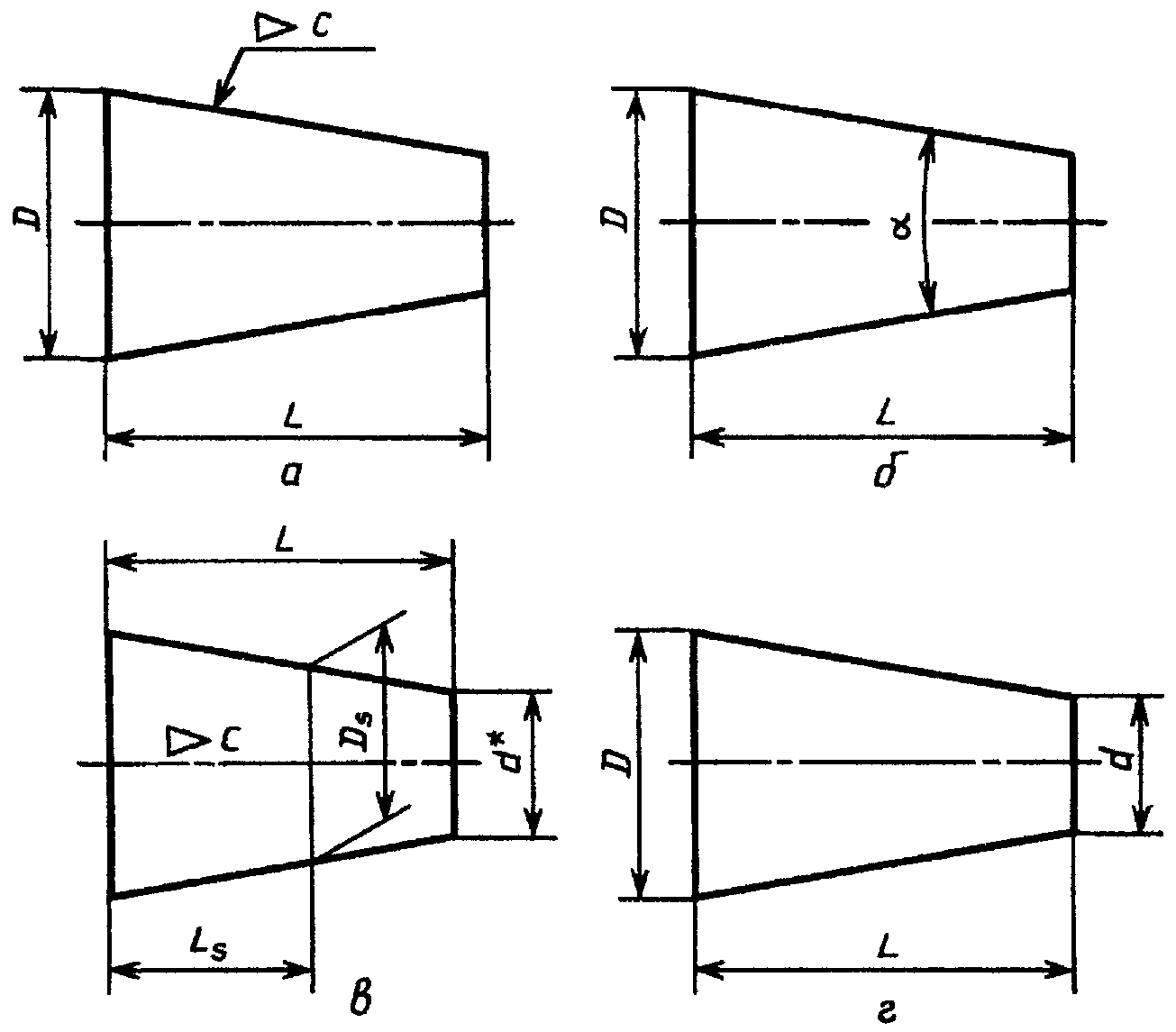 Черт. 11) диаметр большого основания D;2) диаметр малого основания d;3) диаметр в заданном поперечном сечении Ds, имеющем заданное осевое положение Ls;4) длина конуса L;5) угол конуса ;6) конусность с.Допускается указывать дополнительные размеры, как справочные (черт. 1в). 1.2. Размеры стандартизованных конусов на чертеже не указывают, а приводят на полке линии-выноски условное обозначение по соответствующему стандарту.2. НАНЕСЕНИЕ ПРЕДЕЛЬНЫХ ОТКЛОНЕНИЙ РАЗМЕРОВ И ДОПУСКОВ КОНУСОВ2.1. Предельные отклонения размеров конусов следует наносить в соответствии с требованиями ГОСТ 2.307—68 и настоящего стандарта.2.2. Предельные отклонения угла конуса, если конус определен конусностью, следует наносить непосредственно под обозначением конусности:числовыми значениями АТD (черт. 2);условными обозначениями (черт. 3);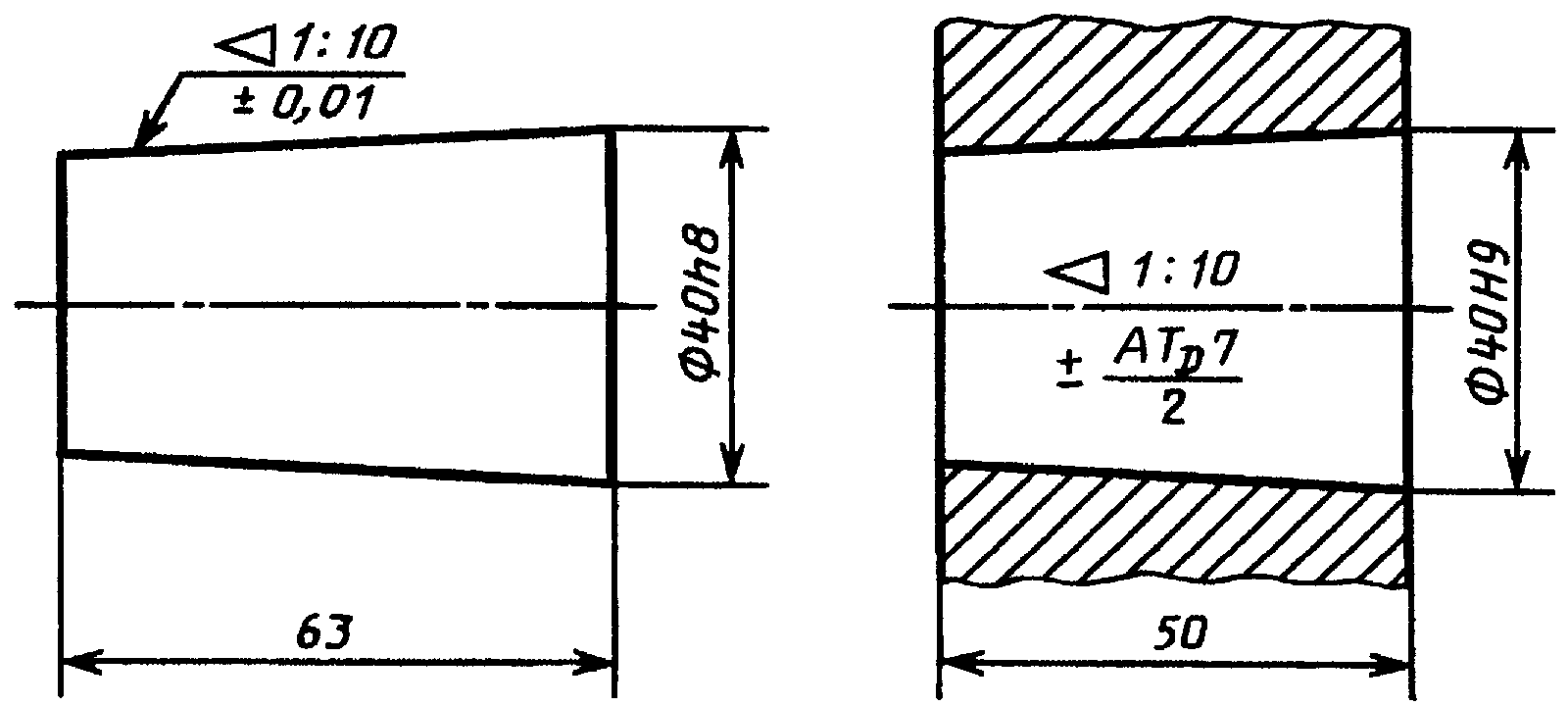 Черт. 2                                                        Черт. 3условными обозначениями с указанием в скобках числовых значений соответствующих предельных отклонений (черт. 4).Черт. 4                                                                                     Черт. 52.3. Предельные отклонения угла конуса, если конус определен углом, следует указывать числовыми значениями AT  непосредственно после номинального размера (черт. 5).2.4. Допуски формы конуса (допуск круглости и допуски прямолинейности образующей) следует наносить в соответствии с требованиями ГОСТ 2.308—79 (черт. 6).При указании допуска прямолинейности образующей на конусах с конусностью не более 1:3 допускается соединительную линию от рамки проводить перпендикулярно оси конуса (черт. 7).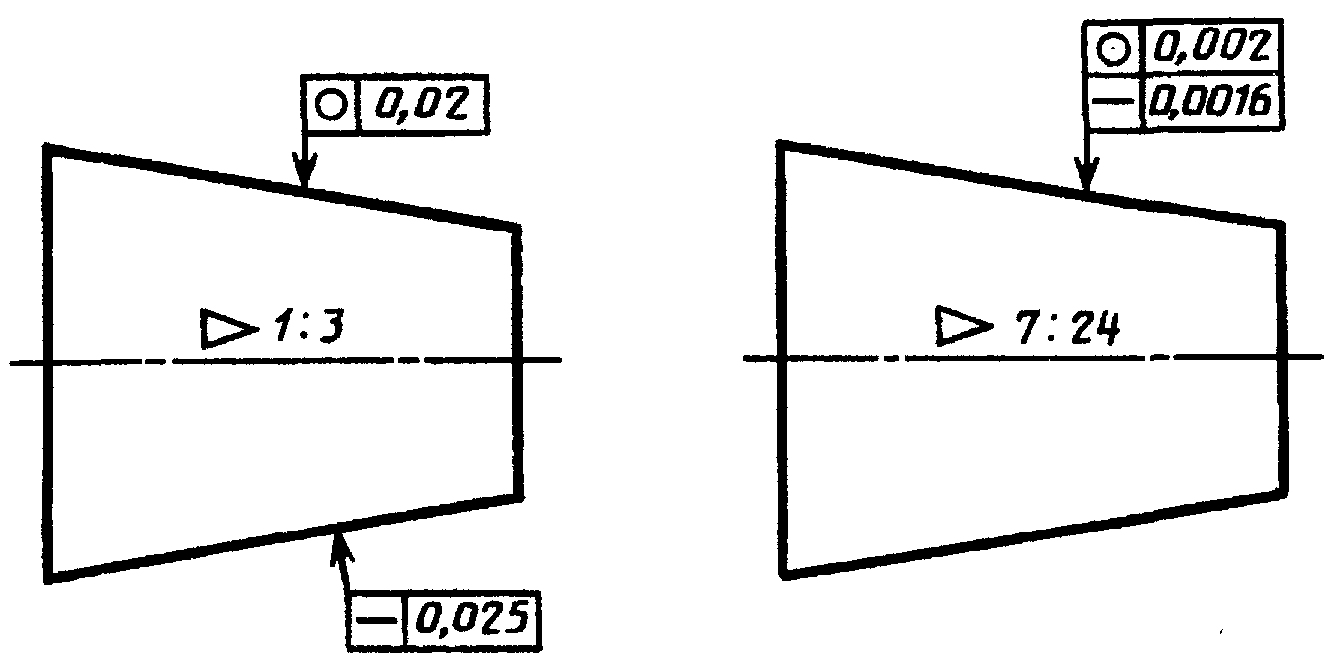 Черт. 6                                                       Черт. 72.5. Если задан допуск TD диаметра конуса в любом сечении, то значение конусности или угла конуса следует заключить в прямоугольную рамку (черт. 8, 9).Черт. 8                                                           Черт. 92.6. Если задан допуск TD диаметра конуса в заданном сечении, то значение расстояния Ls от базовой плоскости до основной следует заключить в прямоугольную рамку (черт. 10).Черт. 10                                                                         Черт. 112.7. Если заданы предельные отклонения размера, определяющего осевое положение основной плоскости конуса Ls то значение номинального диаметра Ds следует заключить в прямоугольную рамку (черт. 11).3. НАНЕСЕНИЕ РАЗМЕРОВ И ПОСАДОК НА КОНИЧЕСКИХ СОЕДИНЕНИЯХ3.1. При посадке с фиксацией путем совмещения конструктивных элементов сопрягаемых конусов размеры, определяющие характер соединения, на сборочном чертеже могут быть указаны только как справочные (черт. 12).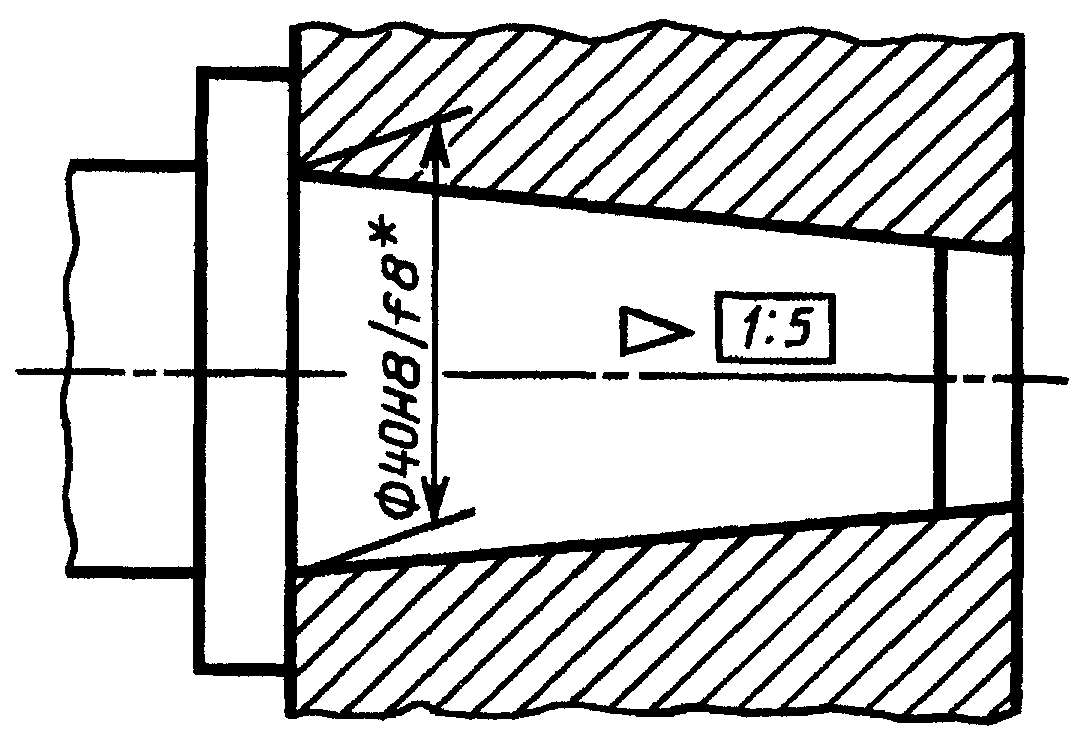 Черт.123.2. При посадке с фиксацией по заданному осевому расстоянию Zpf между базовыми плоскостями сопрягаемых конусов должен быть нанесен размер, определяющий расстояние между базовыми плоскостями, заключенный в прямоугольную рамку, а размер, определяющий характер соединения, может быть указан как справочный (черт. 13).Черт. 133.3. При посадке с фиксацией по заданному взаимному осевому смещению сопрягаемых конусов от их начального положения должен быть указан размер осевого смещения, а начальное положение конусов отмечается штрихпунктирной тонкой линией с двумя точками. Размеры, определяющие начальное базорасстояние соединения и сочетание полей допусков сопрягаемых конусов, могут быть указаны как справочные (черт. 14).3.4. При посадке с фиксацией по заданному усилию запрессовки Fs прилагаемому в начальном положении сопрягаемых конусов, заданное усилие запрессовки следует указывать в технических требованиях чертежа, например, «Усилие запрессовки Fs =.. H». Размеры, определяющие начальное базорасстояние соединения и сочетание полей допусков сопрягаемых конусов, могут быть указаны как справочные (черт. 15).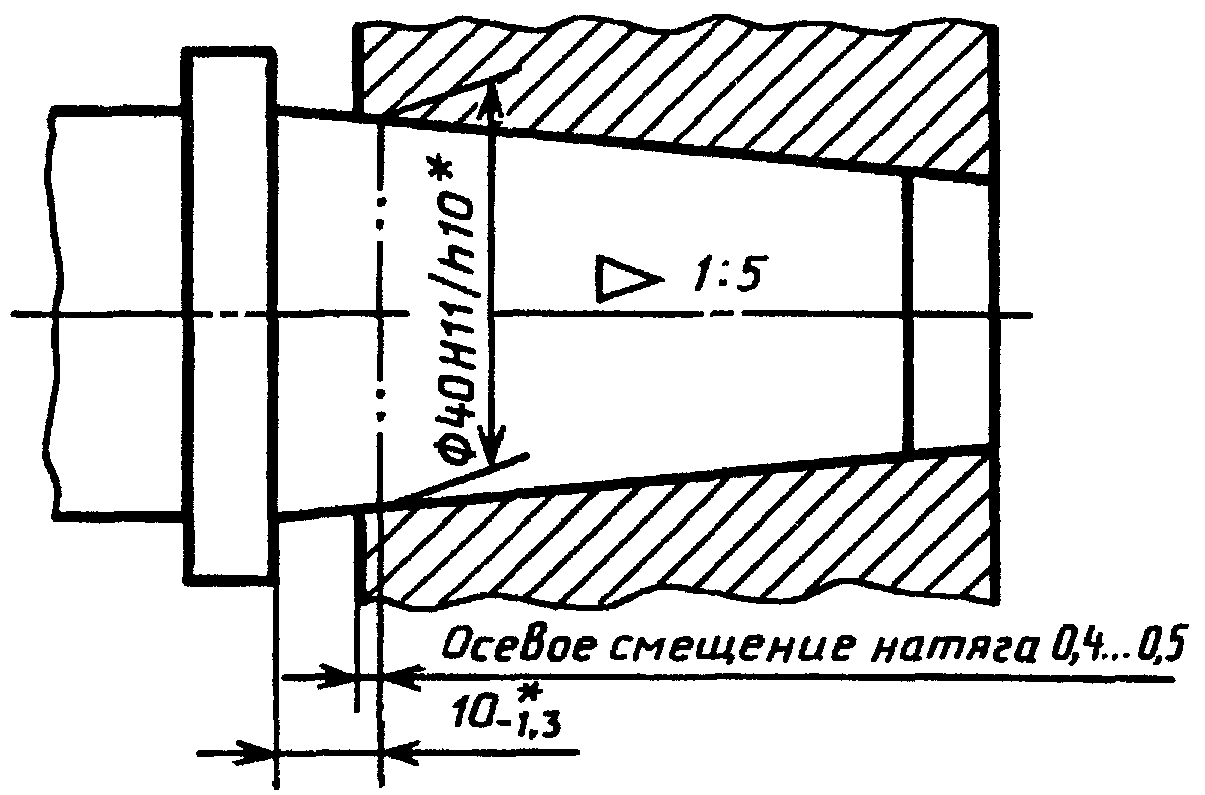 Черт. 14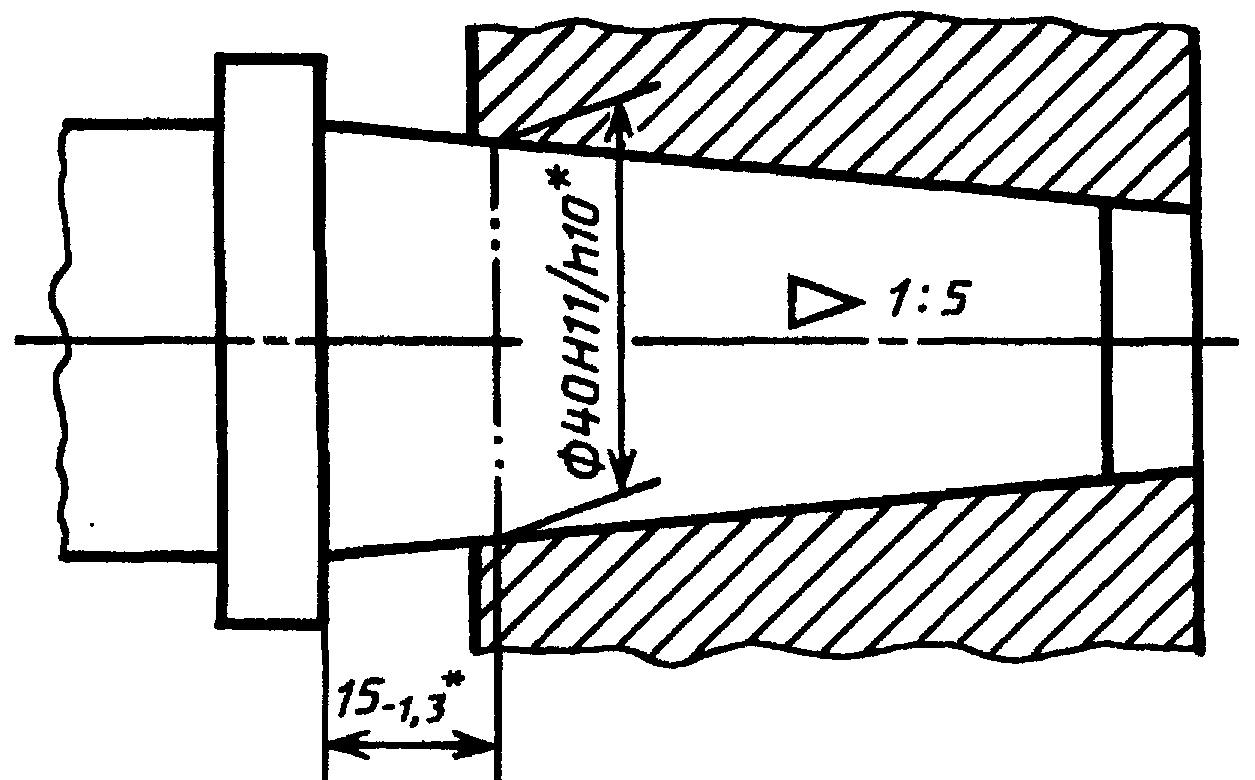 Черт. 15